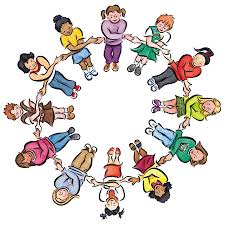 Dear Parents,  Hola        こんにちは  Guten Tag      Päivää    Buongiorno      Hello    Dobry Den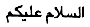 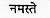 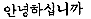 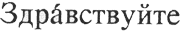 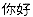 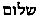 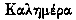 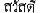 Do you want to get involved in PTA by being a buddy to a new family in the school?  Maybe you speak a different language or are familiar with different cultures.  Or maybe you are willing to serve as a friendly face to someone (parent/child) who is trying to assimilate into a new community.------SIGN UP FOR THE PTA’s BUDDY PROGRAM Committee-------The PTA recognizes the diversity in our community. Families who may speak different languages at home or practice different cultures blend into one school and community.  As a PTA we would like to invite these families and any new-to-Syosset families (without language barrier) to join us and help with:  ...Questions about the School… Questions about the PTA… Questions about after school activities & district events…and more…Not Only are we looking for volunteers to help serve as translators for PTA related programs, we need volunteers who know our school and are willing to become a friendly face for new familiesIf you can help with translation services in any language or if you can help bridge cultures, please consider volunteering for the Buddy Program Committee.Thank you for your assistance!  Please fill out the form below and check the appropriate option.Parent’s Name(s)________________________________________________Child’s Name(s)/Grade(s)_________________________________________Home Phone #______________________ Cell Phone #_______________________E-Mail ____________________________________________________Please, check one option:___ Yes, I can offer assistance in the following language: _________________________________________ Yes, I can offer assistance with new families or with families from the following countries/cultures:Translation services will include assistance with PTA related events and programs ONLY.Our district provides translation services to assist with school administration matters.Return this form to the PTA Mailbox, Attention “PTA Buddy Program” or via email to Mahwish – subzwarischool@gmail.com                NEED HELP?  需要帮忙  助けが必要  도움이 필요하십니까?           Potřebovat Pomoc  potrebovať Pomoc  Necesitas Ayuda  مدد درکار ہے                                        Are you new to our school and need help?  Is English not your first language or do you just need to help with understanding a different culture? SIGN UP FOR THE BUDDY (Meet a Friend) PROGRAM run by the Parent Teachers Association (PTA).The PTA recognizes the diversity in our community. Families who may speak different languages at home or practice different cultures blend into one school and community. As a PTA we would like to reach out to these families (parents and/or students) and to new families (without language barriers) joining the school to help with:…Questions about the School… Questions about the PTA …Questions about after school activities & district events….and much moreWe are here to help you. Please reach out if you have any questions or need anything explained.Translation services will include assistance with PTA related events and programs ONLY.  Our district provides translation services to assist with school administration matters.Parent’s Name(s)________________________________________________Child’s Name(s)/Grade(s)_________________________________________Home Phone #______________________ Cell Phone #_______________________E-Mail _______________________________________________________ I need help in the following language   _____________________Return this form to the PTA Mailbox, Attention “PTA Buddy Program” or via email to Mahwish – subzwarischool@gmail.com